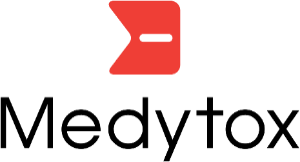 메디톡스 Real Challenge Internship 2017글로벌 바이오제약 기업 메디톡스에서 미래를 변화시키는 바이오테크놀로지를 함께 만들어갈 인재를 육성하기 위해 “메디톡스 Real Challenge Internship 2017”을 개최합니다. 많은 관심과 참여 바랍니다.■ 모집분야■ 지원자격국내외 정규대학(원) 졸업자 및 재(휴)학생전공, 학점, 어학성적에 관계없이 지원 가능한 스펙초월 전형■ 지원서 접수접수기간: 2017.03.13(월) ~ 2017.03.19(일) 24:00접수방법: 당사 인터넷 홈페이지 (www.medytox.com) > 채용정보 > 지원서 작성 및 조회 > “메디톡스 Real Challenge Internship 2017”에서 온라인 입사지원서 등록■ 근무조건근무기간: 2017.04.10(월) ~ 2017.07.07(금) 3개월 예정인턴급여: 월 200만원(4대보험 적용)■ 우수인턴에 대한 특전인턴기간 종료 후 종합평가를 통해 선발된 우수 인턴은 메디톡스 공개채용 시 Big Advantage부여(서류전형, 1차 면접 및 인적성검사 면제)오송 근무자의 경우 기숙사 제공기타 문의사항은 당사 홈페이지 ‘채용문의’ 게시판을 이용하여 주시기 바랍니다.■ 캠퍼스리크루팅 일정모집분야근무지모집인원해외사업(영업),홍보,IR,디자인,회계,인사,RA(인허가),사업개발,마케팅서울20명구매,경영지원,연구소QA충북 오송20명대학명일정상담시간상담장소중앙대학교3월13일11:00~17:00310관 202호 세미나1실국민대학교3월14일11:00~17:00복지관 지하 1층 잡카페한국외국어대학교(용인)3월15일11:00~17:00백년관 208호건국대학교3월16일11:00~17:00학생회관 2층 잡카페단국대학교3월17일11:00~17:00혜당관 418호